EUROPSKO SREDOZEMLJE – samostalni rad, rad u paruIduće zadatke riješi pomoću udžbenika. Radni listić zalijepi u bilježnicu.1.Analziraj klimatski dijagram i na temelju njega odgovori na postavljena pitanja: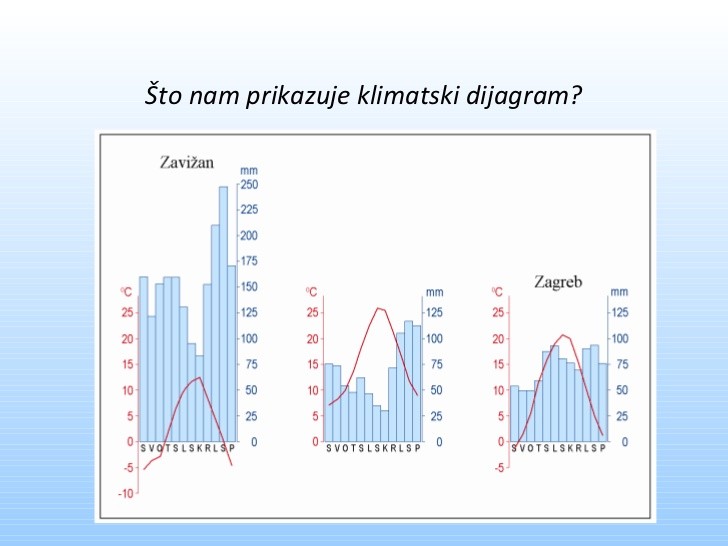  a) U kojem godišnjem dobu ima najviše padalina? Koji mjesec ima maksimalnu količinu padalina? ______________________________________________b) U kojem godišnjem dobu ima najmanje padalina? Koji mjesec ima minimalnu količinu padalina?______________________________________________c) U kojem su godišnjem dobu temperature najviše? Koji mjesec ima maksimalnu temperaturu i koliko stupnjeva ona otprilike iznosi?______________________________________________d) U kojem godišnjem dobu su temperature najniže? Koji mjesec ima minimalnu temperaturu i koliko stupnjeva ona otprilike iznosi?___________________________________________________________________________e) Na temelju odgovorenih pitanja, kojem tip klime prevladava u Sredozemlju?___________________________________________________________________________2. Služeći se tekstom u udžbeniku (samo 120 str. – Rašireni su krški krajevi) odgovori na postavljena pitanja:a) Koji se površinski krški reljefni oblici spominju u tekstu?b) Koji se podzemni krški oblici spominju u tekstu?___________________________________________________________________________c) Zbog čega su polja u kršu i ponornice koje njima teku važne?___________________________________________________________________________d) Zbog čega krški krajevi imaju manjak vode tijekom ljeta?___________________________________________________________________________3. Analiziraj grafikone i na temelju njih odgovori na postavljena pitanja:a) Koja država ima najmanji BDP po stanovniku? __________________________________b) Koja država ima najveći BDP po stanovniku? ____________________________________c) Što to govori o kvaliteti života (razlici u bogatstvu stanovnika) između te dvije države? ____________________________________________________________________________________________________________________________________________________________________d) Koja država ima najveći udio zaposlenih u tercijarnom sektoru djelatnosti? _____________e) Koja država ima najmanji udio zaposlenih u tercijarnom sektoru djelatnosti? ___________f) Koja se država ističe (razlikuje) među tim državama? Što je sve kod nje drugačije?_____________________________________________________________________________________________________________________________________________________________________________________________________________________________________________________________  